1. The meeting was called to order by the President Jill Banks Barad at 6:31pm2. Pledge of Allegiance3. Roll Call –       Present: Banks Barad, Ziff, Hartsough, Capps, Sales, Katchen, Marciniak,         Petrus, Lax, Babian, Revord,Menard, Roden, Kalban, Beeber            Not present: Levon Baronian, Schillace, Morozov, Steinberg, Liceaga.4. Approval of Minutes – Minutes of the June 13 Board meeting were Approved unanimously. 5. Introduction of elected officials, staff, LAPD senior Lead Officers (none present)Certificates of appreciation  Councilmember David Ryu were presented by Deputy Alice Roth to outgoing Treasurer Howard Katchen, Secretary Sue Steinberg (not present) and Board member Jay Beeber.  6. Public Comment: Comments by the public on non-agenda items within SONC’s jurisdictionVanessa Garza – Girls Athletic Leadership SchoolKatie O’Kelley – Senior Recreation Facility DirectorMelvin Canas – DONE .7. President’s ReportComments regarding SONC Retreat from June 25, well-attended and successfulLA County and City measures on November 8  ballot 8. Guest Speakers: “Homelessness in the Valley” LA Family Housing                       Ella Boyajian, Director of Community Engagement and Tommy Newman, Director of Communications and Public AffairsLAFH.org, 211is a homeless helpline9. Committee Report/Updates           A. Government Affairs / LUC: Jay  Beeber, Chair. Motions deferred from May Board                 meeting              1. Action Item: Motion to SUPPORT – STREET CLEANING SCHEDULES                                  Motion Passed Unanimously    2.Action Item: Motion to SUPPORT the Mayor’s Working Group On Parking Reform          to  adopt a tiered fine schedule for non-safety related violations with the lowest fine set        at  $23 for  a first offence, and adopt a warning notice system for marginal violations.          Motion Passed Unanimously   3.Action Item: Motion to SUPPORT the recommendations of the Mayor’s Working Group        on Parking Reform to replace arbitrary time. Motion passed unanimously.          B. Land Use Committee- Ron Ziff, ChairAction Item: Motion from LUC to recommend APPROVAL of a zone change to allow Westfield Fashion Square to change the use of a portion of its space from retail up to eight restaurants. Public comment: Gregory Wright, Gary Breslan, Tom Jones, Wendy Brogin, Elizabeth Hawley, Vicki Nussbaum, Mikie Maloney, Pedro Manrique. Motion passed UnanimouslyAction item: Approval to request installation of traffic medians by appropriate City departments near Ventura Blvd and Lemona, and Ventura Blvd and Fulton. Motion passed UnanimouslyUpdate on Sherman Oaks development projects         C. Outreach Committee: “Movies Under the Stars” – Saturday, August 27 at SO/VN Park         D. Green & Beautification Committee- Avo Babian, Co- ChairCommunity Garden updateDash Sign improvement plan         E. Public Safety Committee – Kristin Sales and Melissa Menard, Co-chairs                                First meeting will be August 24, then the 1st Wednesday of every month.         F. Traffic & Transportation Committee: Avo Babian, Chair                                 First meeting will be August 10         G. Animal Welfare – no report10.  Treasurer’s ReportConsent Calendar – Items 2 and 13 were pulled, all other Consent Calendar items passed unanimouslyRegular Calendar                  Due to the time constraints, the President made the Motion to defer Consent                   Calendar  items 2 and 13, and Regular Calendar items, 1, 2 and 3 until a Special                   Meeting can be called. Motion approved by the Board unanimously.SONC budget for 2016-2016 - DeferredSONC strategic plan for 2016-2017 - DeferredSONC assessment of 2015-2016 budget - DeferredSONC Movies Under the Stars budget $2905 – Approved UnanimouslyRequest funding from CD 4 for $1,250 for “Movies Under the Stars” - Approved Unanimously11. Announcements from the Board on subject matters within SONC’s jurisdiction      Dark in August , next SONC Board meeting is September 1212. Meeting Adjourned  Minutes submitted by Melissa Menard for Louis Schillace, SecretaryOfficers:Jill Banks Barad, President , Res. 6Ron Ziff, 1st Vice Pres. Bus-6 Jeff Hartsough, 2nd Vice Pres.CI-2 Tom Capps, Treasurer, Res. 2  Louis Schillace, Secretary, Bus. 2 Board Members:Vacant, Res. 1Levon Baronian, Bus-1Kristin Sales,  CI-1Howard Katchen, Res. 3Raphael Morozov, Bus.3Richard Marciniak, CI-3 Lisa Petrus, Res. 4Sue Steinberg, Bus. 4Sidonia Lax, CI-4Candace Liceaga, Res-5Avo  Babian, Bus-5Sherry Revord, CI-5Melissa Menard, CI-6Vacant, Res. 7Neal Roden, Bus-7Jeffrey Kalban, CI-7 OAKS NEIGHBORHOOD COUNCIL Oaks, CA 91413(818) 503-2399www.shermanoaksnc.orgOR CONTACTDepartment of Neighborhood Empowerment linked through our website under "Resources"Officers:Jill Banks Barad, President , Res. 6Ron Ziff, 1st Vice Pres. Bus-6 Jeff Hartsough, 2nd Vice Pres.CI-2 Tom Capps, Treasurer, Res. 2  Louis Schillace, Secretary, Bus. 2 Board Members:Vacant, Res. 1Levon Baronian, Bus-1Kristin Sales,  CI-1Howard Katchen, Res. 3Raphael Morozov, Bus.3Richard Marciniak, CI-3 Lisa Petrus, Res. 4Sue Steinberg, Bus. 4Sidonia Lax, CI-4Candace Liceaga, Res-5Avo  Babian, Bus-5Sherry Revord, CI-5Melissa Menard, CI-6Vacant, Res. 7Neal Roden, Bus-7Jeffrey Kalban, CI-7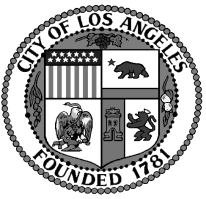 Sherman Oaks Neighborhood Council                      SONC        BOARD MINUTES Monday July 11, 20166:30 p.m.Sherman Oaks Public Library14245 Moorpark St.Sherman Oaks OAKS NEIGHBORHOOD COUNCIL Oaks, CA 91413(818) 503-2399www.shermanoaksnc.orgOR CONTACTDepartment of Neighborhood Empowerment linked through our website under "Resources"